Профессиональный союз работников народного образования и науки РФКАЛМЫЦКАЯ РЕСПУБЛИКАНСКАЯ ОРГАНИЗАЦИЯУтверждён постановлениемПрезидиума рескома Профсоюза№7 от 29 января 2021 г.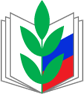 П  Л  А  Нработы Президиума Калмыцкой республиканской организации Общероссийского Профсоюза образования  на 2021 годг. ЭлистаПлан основных мероприятий ПРЕЗИДИУМА Калмыцкой республиканской организации Общероссийского Профсоюза образования на 2021 годДЕЯТЕЛЬНОСТЬ ВЫБОРНЫХ ОРГАНОВ КАЛМЫЦКОЙ      РЕСПУБЛИКАНСКОЙ ОРГАНИЗАЦИИ   ПРОФСОЮЗАЗАСЕДАНИЕ КОМИТЕТА КАЛМЫЦКОЙ	РЕСПУБЛИКАНСКОЙ ОРГАНИЗАЦИИ  ПРОФСОЮЗА.Срок: март, ноябрь1.1.2. ЗАСЕДАНИЯ ПРЕЗИДИУМА КАЛМЫЦКОЙ РЕСПУБЛИКАНСКОЙ ОРГАНИЗАЦИИ  ПРОФСОЮЗА. I квартал 1. Об утверждении сводного статистического отчёта Калмыцкой республиканской организации Профсоюза за 2020 год:- о составе и численности республиканской организации Профсоюза на 01.01.2021г. (отчет по форме 1-СП); -  об итогах колдоговорной кампании за 2020 год (отчет по форме КДК-2, КДКО);            -о мерах социальной поддержки работников образования, установленных на региональном и муниципальном уровнях по состоянию на 01.01.2021 г.Отв.: Далаева Ц.В.- об итогах правозащитной работы республиканской организации    Профсоюза в 2020 году (отчет по форме 4-ПИ);Отв.: Мололкина И.А.- об итогах работы территориальных организаций Профсоюза по защите прав членов Профсоюза на здоровые и безопасные условия труда в 2020 году (утверждение сводного отчета по форме 19-ТИ за 2020 год);Отв.: Бадмаев В.Н.- об утверждении сводного финансового отчета республиканской организации  Профсоюза по форме 1-ПБ за 2020 год;Отв.: Манджиева Э.Н.-  об итогах работы КПК «ДЕМ» за 2020 год.        Отв.: Аринова М.В.2. Об утверждении Публичного отчета Калмыцкой  республиканской организации Профсоюза за 2020 год.Отв.: Коокуева А.И.   3. О проведении Республиканской тематической проверки по теме «Соблюдение трудового законодательства и иных нормативных правовых актов, содержащих нормы трудового права, при установлении режима отдыха работников образовательных организаций».Отв.: Мололкина И.А.4. О проведении республиканского конкурса «Лучший социальный партнёр».Отв.: Далаева Ц.В. 5. О проведении республиканского фотоконкурса «ПрофКадр».Отв.: Далаева Ц.В.6. О промежуточных итогах проекта «Цифровизация Профсоюза» в Калмыцкой республиканской организации профсоюза.Отв.: Далаева Ц.В.  7. О проведении Всемирного дня охраны труда – 28 апреля 2020 года.Отв.: Бадмаев В.Н. II  кварталОб участии организаций Профсоюза в республиканской акции солидарности трудящихся 1 Мая.Отв.: Далаева Ц.В. Об опыте организационно-массовой работы Яшалтинской и Приютненской территориальных организаций Профсоюза в 2020 году.Отв.: Цветкова Е.В., Головченко М.В., Далаева Ц.В.III  кварталОб итогах республиканского фотоконкурса «ПрофКадр»  Отв.: Далаева Ц.В. О ходе выполнения постановления Президиума Калмыцкой республиканской организации Профсоюза №23-1 от 20 мая 2019 г. «Об итогах проверки организационной, финансовой и кадровой деятельности первичных профсоюзных организаций Калмыцкого государственного университета». Отв.: Конушев А.И., Юсурова И.Б.IV квартал Об утверждении плана работы Калмыцкой республиканской  организации Профсоюза на 2022 год.Отв.: Далаева Ц.В. Об итогах республиканского конкурса «Лучший социальный партнёр – 2021».Отв.: Далаева Ц.В.Об итогах республиканской тематической проверки по теме «Соблюдение трудового законодательства и иных нормативных правовых актов, содержащих нормы трудового права, при установлении режима отдыха работников образовательных организаций» в Черноземельском, Лаганском и Ики-Бурульском районах.Отв.: Мололкина И.А. Об утверждении кадрового резерва на должность председателя и заместителя председателя Калмыцкой республиканской организации Профсоюза работников народного образования и науки РФ на 2022 год.  Отв.: Коокуева А.И. 2.1. Постановление VII отчетно-выборной конференции Калмыцкой республиканской организации Профсоюза от 27 ноября 2019 г. №1 «Об отчете Комитета Калмыцкой республиканской организации Профсоюза работников народного  образования и науки РФ за период с ноября 2014 года   по ноябрь2019 года и задачах на период до 2024 года».2.2. Постановлений Комитета Калмыцкой республиканской организации Профсоюза.Срок: весь периодОтв. Коокуева А.И., Далаева Ц.В. 3.1. Оказание практической помощи3.1.1. Городскому и районным комитетам Профсоюза, первичным профсоюзным организациям.Срок: весь периодОтв.: аппарат рескома3.1.2.Советам молодых педагогов при горрайкомах Профсоюза.Срок: весь периодОтв.: Коокуева А.И., Далаева Ц.В. 3.2. Проведение консультаций, оказание методической помощи организациям Профсоюза в осуществлении контроля над реализацией в Республике Калмыкия:региональной «дорожной карты» по модернизации образования, в том числе по повышению зарплаты  педагогических и иных работников образования в соответствии с указами Президента Российской Федерации от 2012 года; федеральных государственных стандартов;повышения квалификации и профессионального уровня педагогических и управленческих кадров; комплекса мер по реализации Концепции дополнительного образования детей в Республике Калмыкия;мер социально-экономической поддержки работников образования (компенсация расходов по оплате освещения и отопления в сельской местности, прохождение бесплатных медосмотров и др.).Срок: весь периодОтв.: Коокуева А.И., Мололкина И.А., Бадмаев В.Н., ВПИТ, ВТИТ.4.1. Всероссийские, межрегиональные форумы, семинары: – участие во Всероссийском профсоюзном форуме «Спорт. Здоровье. Долголетие» с участием победителей конкурса «Здоровые решения», социальных партнёров.Срок: май – ноябрь (формат и место проведения зависит от эпид. ситуации)– участие в X сессии Всероссийской педагогической школы Профсоюза (ВПШ Профсоюза);Срок: апрель (Московская область)Отв.: Коокуева А.И.- участие в XII межрегиональном Форуме молодых педагогов и их наставников «Таир – 2021»;Срок: июнь – июль (Республика Марий Эл)Отв.: Коокуева А.И., СМП местных организаций Профсоюза- участие во Всероссийской Школе студенческого актива в рамках проведения региональных, окружных этапов и финала XVIII Всероссийского конкурса «Студенческий Лидер – 2021»;Срок: апрель-сентябрьОтв.: Юсурова И.Б. - участие в работе федеральной стажировочной площадки «Учитель года»; Срок: ноябрь - декабрь (г. Самара)Отв.: Коокуева А.И.- участие в VIII Региональной педагогической школе для молодых педагогов;Срок: февраль (г. Ульяновск)Отв.: Коокуева А.И.Организация и проведение республиканских/межрайонныхфорумов, семинаров, совещаний:- Республиканский семинар-совещание председателей муниципальных Советов молодых педагогов РК.Срок: январьОтв.: Мулаев О.В., Далаева Ц.В.  - Республиканский семинар профсоюзного актива «Устав Профсоюза: основные понятия, актуальные изменения».Срок: I кв.Отв.: Коокуева А.И., Мололкина И.А., Далаева Ц.В. - Семинар-практикум для председателей территориальных и первичных профсоюзных организаций по работе в автоматизированной информационной системе АИС Общероссийского Профсоюза образования. Срок: февраль, июльОтв.: Далаева Ц.В. - Республиканский семинар-совещание внештатных правовых инспекторов труда.Срок: март, октябрь Отв.: Мололкина И.А.- Семинар для делопроизводителей, кадровиков образовательных организаций.Срок: мартОтв.: Мололкина И.А. - Республиканский профсоюзный open-space фестиваль «Сокровища родного края». Срок: II квартал (пос. Адык)Отв.: Далаева Ц.В., Бадмаева Г.К. (председатель Черноземельской ТПО) - Зональный форум молодых педагогов «Время молодых: азбука воспитателя». Срок: II квартал (с. Троицкое)Отв.: Эдеева Ц.Л. (председатель Элистинской ТПО), Добжаева И.В. (председатель Целинной ТПО) - Республиканский семинар внештатных корреспондентов Калмыцкой республиканской организации Профсоюза.Срок: II кварталОтв.: Еловенко Д.А. - Семинар-совещание председателей территориальных профсоюзных организаций.Срок: июль (пос. Цаган-Аман)Отв.: Далаева Ц.В., Андреева С.С. (председатель Юстинской ТПО) - Республиканский семинар для молодых педагогов со стажем работы до трёх лет «ПрофСтарт-2021».Срок: августОтв.: Мулаев О.В., Далаева Ц.В.  	- Республиканский профсоюзный туристский фестиваль педагогических работников. Срок: сентябрь Отв.: Далаева Ц.В., Бадмаева Б.А. (председатель ППО РЦДЮТиК)	- Республиканский семинар-совещание с внештатными техническими инспекторами труда «Осуществление общественного контроля за выполнением требований охраны труда администрациями в образовательных организациях».                                               Срок: октябрьОтв.: Бадмаев В.Н.- Республиканский семинар для председателей контрольно-ревизионных комиссий и казначеев первичных и территориальных организаций Профсоюза.Срок: III квартал Отв.: Манджиева Э.Н.- Межрайонный профсоюзный форум молодых педагоговСрок: III квартал Отв.: Мукабенова Т.М. (председатель Лаганской ТПО)- Республиканский форум на тему: «Психолого-педагогическое сопровождение образовательного процесса» Срок: III квартал Отв.: Коокуева А.И., Мальмакова Т.Г. (директор ЦППСМП)5.1.Участие во Всероссийских смотрах-конкурсах:- в окружном этапе и в финале XIX Всероссийского конкурса «Студенческий Лидер – 2021».Срок: июнь, сентябрьОтв.: Юсурова И.Б.- во II Всероссийском конкурсе Общероссийского Профсоюза образования «Здоровые решения».Срок: январь-апрельОтв.: Далаева Ц.В.- во II Всероссийском конкурсе социальных проектов региональных СМП на предоставление гранта Общероссийского Профсоюза образования. Срок: I кварталОтв.: Далаева Ц.В., Мулаев О.В.Организация и проведение республиканских конкурсов: -  республиканский смотр – конкурс «Лучший социальный партнёр – 2021».Срок:  III кв.Отв.: Далаева Ц.В. -  республиканский фотоконкурс «ПрофКадр».Срок:  II-III кв.Отв.: Далаева Ц.В., Еловенко Д.А. 6.1. Подготовка методических пособий и буклетов по различным направлениям деятельности.Срок: по мере необходимостиОтв.: специалисты аппарата рескома Профсоюза6.2.  Выпуск электронного журнала «Партнерство через понимание»Срок: ежемесячноОтв.: Коокуева А.И., Еловенко Д.А.6.3. Обновление информации на сайте Калмыцкой республиканской организации Профсоюза http://www.eseur.ru/kalmik/и в официальной группе Вконтакте https://vk.com/kalmprofobr08, и в инстаграм-аккаунте @kalmprofobr08Срок: весь периодОтв.: Еловенко Д.А.7.1. Работа с территориальными и первичными профсоюзными организациями:7.1.1. Анализ и обобщение информации территориальных организаций Профсоюза:- о составе и численности республиканской организации Профсоюза на 01.01.2021г.;-  об итогах колдоговорной кампании за 2020 год;- о мерах социальной поддержки в 2020 году;Срок: январьОтв.: Далаева Ц.В. - о правозащитной работе местных организаций Профсоюза за 2020 год;Срок:  январьОтв.: Мололкина И.А.- о работе по охране труда за 2020 год;Срок:  январьОтв.: Бадмаев В.Н.- о финансовой отчетности местных и первичных организаций  Профсоюза и подготовка сводного финансового отчета по форме 1-ПБ за 2020год.Срок: февральОтв.: Манджиева Э.Н.7.1.2. Регистрация и анализ территориальных отраслевых соглашений.Срок: по мере необходимостиОтв.: Мололкина И.А.7.1.3. Подготовка макета коллективного договора образовательной организации.Срок: январьОтв.: Мололкина И.А.7.1.4. Подписка на периодические издания, организация подписки  местными и первичными организациями газеты «Мой Профсоюз».Срок: апрель, октябрьОтв.:  Далаева Ц.В., Еловенко Д.А.7.1.5.  Проведение акции «Вступай в Профсоюз!»Срок: август-сентябрьОтв.: председатели территориальных и первичных профсоюзных организаций7.1.6. Оказание организационно-методической помощи местным и первичным организациям Профсоюза: -  в составлении статистических отчетов  по составу и численности организаций профсоюза, по итогам колдоговорной кампании за 2021год;Срок: ноябрь - декабрьОтв.: Далаева Ц.В. - по бухгалтерским вопросам, по финансовой отчетности;Срок: весь периодОтв.: Манджиева Э.Н.- муниципальным Советам молодых педагогов при местных организациях Профсоюза;Срок: весь периодОтв.: Коокуева А.И., Далаева Ц.В.         -  руководителям и работникам образовательных организаций, органов управления образованием по вопросам применения трудового и иного законодательства.Срок: весь периодОтв.: Коокуева А.И., Мололкина И.А.7.1.7. Оформление  материалов на награждение профсоюзных кадров и актива.                    Срок:  в течение годаОтв.: Далаева Ц.В., председателиместных и первичных организаций Профсоюза7.2. Проведение республиканских тематических проверок в 2021 году: республиканская тематическая проверка по теме «Соблюдение трудового законодательства и иных нормативных правовых актов, содержащих нормы трудового права, при установлении режима отдыха работников образовательных организаций». Срок: III кварталОтв.: Мололкина И.А.7.3. Проведение комплексных проверок в:- БНУ «Институт комплексных исследований аридных территорий»- ФГБОУ ВО «Калмыцкий государственный университет им. Б.Б. Городовикова»- БПОУ РК «Торгово-технологический колледж»- КОУ РК «Казачий кадетский корпус им. О.И. Городовикова» (отв. – Лайпанова В.Л., ВПИТ Городовиковского райкома Профсоюза). Срок: III, IV кварталОтв.: Мололкина И.А.7.4. Изучение и обобщение опыта работы профорганизаций по соблюдению законодательства  по охране труда.Срок: постоянноОтв.: Бадмаев В.Н.7.5. Организация работы постоянных комиссий рескома Профсоюза, Совета молодых педагогов, Совета ветеранов, контрольно-ревизионной комиссии  республиканской организации  Профсоюза.Срок: в течение года по плану комиссийОтв.: специалисты аппарата рескома¸председатели комиссий7.6. Участие в республиканских и муниципальных мероприятиях:Участие представителей республиканской и местных организаций Профсоюза:-  в работе республиканского и муниципальных этапов конкурса «Педагог года Калмыкии-2021».;Срок: март-апрельОтв.: специалисты рескома, председателитерриториальных организаций Профсоюза-  в работе муниципальных и республиканской августовских конференций педагогических работников;Срок: августОтв.: Коокуева А.И., председатели территориальных организаций Профсоюза-  в приемке образовательных организаций к началу учебного года;Срок: августОтв.: специалисты рескома, председатели местных организаций Профсоюза-  в мероприятиях, посвященных  праздникам:«День российской науки» - 8 февраля, «День знаний» - 1 сентября«День дошкольного работника» - 27 сентября,  «День пожилого человека» - 1 октября «Международный день учителя» - 5 октября, «Всемирный день охраны труда» -  28 апреляОтв.: специалисты рескома, председатели местных организаций профсоюза- в подготовке и проведении республиканских конкурсов профессионального мастерства: «Учитель года», «Воспитатель года», «Педагог дополнительного образования», туристических слётах  и др.;Срок: по мере необходимостиОтв.: специалисты аппарата- в работе комиссий по расследованию несчастных случаев на производстве и профессиональных заболеваний;Срок: по мере необходимостиОтв.: Бадмаев В.Н., ВТИТ,уполномоченные лица по охране труда профкомов- в совместных с Министерством образования и науки РК, Государственной инспекцией труда в РК  проверках соблюдения законодательства в области охраны труда в органах управления образованием и учреждениях образования.Срок: по мере необходимостиОтв.: Бадмаев В.Н., ВТИТ, уполномоченные лица по охране труда профкомов7.7. Проведение и обобщение результатов мониторингов по вопросам:- ситуации на рынке труда, задолженности по выплате заработной платы работникам образовательных организаций по муниципалитетам РК, сохранению социальных гарантий для работников образования и студентов Срок: весь периодОтв.: Мололкина И.А, Манджиева Э.Н.       - соблюдения законодательства РФ в части  соблюдения мер социально-экономической поддержки работников образования (прохождения медицинских осмотров педагогическими работниками за счет учредителя, коммунальных льгот и др.).Срок: весь периодОтв.: Коокуева А.И., Мололкина И.А., Бадмаев В.Н., ВПИТ, ВТИТ7.8. Сотрудничество с Минобрнауки РК, муниципальными органами управления образованием, работодателями, территориальными и первичными организациями Профсоюза по вопросам устранения избыточной отчетности педагогических работников образовательных организаций, с учетом рекомендаций Министерства просвещения РФ, Общероссийского профсоюза образования.Срок: весь периодОтв.: Коокуева А.И., Мололкина И.А., председатели ТПО, ППО	8.1.  Участие во Всероссийских мероприятиях:  - в школе-семинаре  «Стипком-2021» Срок: октябрьОтв.: Юсурова И.Б.8.2.Организация и проведение:- Школы профсоюзного актива для первокурсников Калмыцкого госуниверситета, Элистинского педагогического и Башантинского колледжей.Срок: сентябрьОтв.: Юсурова И.Б., Джальчинова Н.Б., Михайлинова Е.А.- Ежегодной акции для студентов 1-х курсов «Вступай в профсоюз!».Срок: сентябрьОтв.: Юсурова И.Б., Джальчинова Н.Б., Михайлинова Е.А.8.3. Организация турниров и конкурсов: - по мини-футболу на кубок профкома студентов Калмыцкого госуниверситета;Срок: февраль-смотр-конкурс «Лучший профорг КалмГУ – 2021»;Срок: апрель         - смотр – конкурс «Студенческий лидер КалмГУ – 2021»Срок: май- конкурс профессионального мастерства среди профоргов 1 курса КалмГУ «Профсоюзный дебют – 2021»;Срок: ноябрьОтв.: Юсурова И.Б.9.1. С Народным Хуралом Республики Калмыкия  Участие в мероприятиях, экспертных советах, проводимых Народным Хуралом, по проблемам образования, защиты социально-трудовых прав и  профессиональных интересов работников образования, студентов. Подготовка информационных, справочных материалов, тезисов выступлений, предложений к законопроектам, рекомендаций, других документов.Срок: по мере необходимостиОтв.: Коокуева А.И., Мололкина И.А.9.2. С Главой РК, Аппаратом Правительства РК, Республиканской Трехсторонней  комиссией по регулированию социально-трудовых отношений:	Подготовка материалов  Главе РК, в  Правительство РК по текущей ситуации и назревшим проблемам в образовательных учреждениях и системе образования РК.Срок: по мере необходимостиОтв.: Коокуева А.И., Мололкина И.А., Бадмаев В.Н. Участие в рабочих группах и комиссиях, создаваемых  Правительством РК, Республиканской  трехсторонней комиссии по регулированию социально-трудовых отношений.Срок: по отдельному графикуОтв.:  Коокуева А.И.Экспертиза проектов  республиканских законов и иных нормативных правовых актов, подготовка информационных материалов, выступлений.Срок: весь периодОтв.: Коокуева А.И., Мололкина И.А9.3. С судебными органами, органами Прокуратуры, государственными контрольно-надзорными органами:Направление обращений в прокуратуру РК, федеральную инспекцию труда  в РК, иные государственные органы по вопросам, связанным с осуществлением государственного надзора и контроля за соблюдением трудового законодательства, законодательства в области образования и о профсоюзах.Срок: весь периодОтв.: Коокуева А.И., Мололкина И.А., Бадмаев В.Н. Подготовка документов, представительство интересов работников образования, профсоюзных организаций в судебных органах при рассмотрении заявлений в защиту социально-трудовых прав работников отрасли и по другим вопросам социальной защиты.Срок: весь периодОтв.: МололкинаИ.АС Федерацией профсоюзов Калмыкии, Министерством социального развития, труда и занятости населения РК, Министерством здравоохранения  РК9.4.1. Участие в мероприятиях, проводимых Федерацией профсоюзов Калмыкии:в работе республиканской трехсторонней комиссии;в заседаниях Правительства РК и комиссий;в работе сессий Народного Хурала (Парламента) РК и комиссий;в работе коллегий Министерств и ведомств РККРК и комисс;в других  мероприятиях Федерации профсоюзов Калмыкии.Срок: в течение года.Отв.: Коокуева А.И.9.4.2. Взаимодействие по обмену информацией с Министерством социального развития, труда и занятости в РК, взаимные консультации по вопросам осуществления контроля над соблюдением трудового законодательства и иных нормативных правовых актов, содержащих нормы трудового права, в образовательных учреждениях, иных организациях системы образования по вопросам совершенствования коллективно-договорного регулирования, социально-трудовых отношений.Срок: весь периодОтв.: Мололкина И.А9.4.3. Взаимодействие по вопросам реализации прав работников образовательных учреждений в области обеспечения социальных льгот, гарантий и социальной защиты работников (с участием Минобрнауки РК).Срок: весь периодОтв.: Коокуева А.И., Мололкина И.А.С Государственной Инспекцией  труда в РК Проведение совместно с Государственной инспекцией РК, Прокуратурой РК проверки по соблюдению норм трудового законодательства, законодательства по охране труда в образовательных учреждениях РК Срок: весь периодОтв.: Коокуева А.И., Мололкина И.АС Министерством образования  и науки РК       9.6.1. Взаимодействие в области поддержки государственной системы образования и регулирования трудовых отношений:- в разработке региональных правовых актов, необходимых для реализации Федерального закона «Об образовании в Российской Федерации»;Срок: по мере необходимостиОтв.: Коокуева А.И., Мололкина И.А.- Подготовка проекта изменений в республиканское отраслевое соглашение на 2020-2022 годыСрок: январьОтв.: Коокуева А.И., Мололкина И.А.- в реализации Указов  Главы РК: №127 от 2.10.2012г. о поддержке молодых педагогов «Об установлении единовременной денежной выплаты молодым учителям государственных и муниципальных общеобразовательных учреждений Республики Калмыкия» и др.;№110 от 3.09.2014г. «О мерах государственной поддержки сохранения и развития калмыцкого языка».Срок: весь периодОтв.: Коокуева А.И.9.6.2.  Участие в реализации:кадровой политики в сфере образования.мероприятий по формированию позитивного образа учителя в общественном сознании.Срок: весь периодОтв.: Коокуева А.И., работники аппарата.9.6.3. Участие в работе- Коллегии  Минобразования и науки РК.-  рабочих групп  Министерства образования  и науки РК:-  комиссий по аттестации и награждению педагогических работников государственных и муниципальных образовательных организаций РК.Срок: весь периодОтв.: Коокуева А.И.      -  Общественного Совета при Министерстве образования  и науки РК.Срок: по мере необходимостиОтв.: Коокуева А.И.9.7. Взаимодействие в области развития социального партнерства:осуществление анализа выполнения Республиканского Отраслевого Соглашения по учреждениям и организациям, находящимся в ведении Министерства образования и науки РК, территориальных соглашений, коллективных договоров;Срок: весь периодОтв.: Коокуева А.И., Мололкина И.А., Бадмаев В.Н.взаимодействие в области социальных льгот, гарантий и социальной защиты обучающихся (студентов);участие в мероприятиях по решению проблем студенческих общежитий.Срок:  весь периодОтв.:  Юсурова И.Б, Джальчинова Н.Б., Михайлинова Е.А.9.8. Участие в работе Общественной Палаты РК и Общероссийского Народного фронта РК.Срок: по мере необходимостиОтв.: Коокуева А.И.10.1.Комиссия  по общему образованию;10.2. Комиссия по организационно-массовой и правозащитной работе;10.3. Комиссия по дошкольному и дополнительному образованию;10.4. Комиссии по вопросам повышения эффективности планирования и расходования профсоюзного бюджета;10.5. Комиссия по работе с молодежью;10.6. Совет ветеранов педагогического труда и Профсоюза Срок: весь период Отв.: председатели комиссий11.1. Заседание контрольно-ревизионной комиссии республиканской организации  Профсоюза -II кв.;         11.2. Итоги финансовой деятельности рескома Профсоюза за 2020 год;11.3.  Изучение состояния финансовой документации в республиканском комитете Профсоюза.(отв. Балакаева Е.Н., Манджиева Э.Н.)12.1. внесение данных членов профсоюза в АИС Общероссийского профсоюза образованияСрок: в течение года(отв. Далаева Ц.В., председатели территориальных и первичных профсоюзных организаций)12.2. участие в федеральной бонусной программе «Профкардс»Срок: в течение года(отв. Далаева Ц.В., председатели территориальных и первичных профсоюзных организаций)13.1. Участие в федеральных мероприятиях:13.1.1. Участие во Всероссийской эстафете здоровьяСрок: 7 апреляОтв.: председатели ППО и ТПО13.1.2. Участие в интернет-акции: #марафон365: новый день – новый пост о ЗОЖСрок: весь периодОтв.: председатели ППО и ТПО, Еловенко Д.А.13.1.3. Участие в общепрофсоюзной тематической проверке образовательных организациях по выявлению условий для сохранения и приумножения здоровья педагогов и обучающихся – членов Профсоюза.Срок: по графикуОтв.: Бадмаев В.Н., ВТИТ, председатели ППО и ТПО13.1.4. Участие во Всероссийской спартакиаде (туристского слёта) работников и обучающихся системы образованияСрок: августОтв.: председатели ППО и ТПО13.1.5. Участие во Всероссийском конкурсе «Профсоюзный репортёр» в газете «Мой Профсоюз» по тематике Года. Срок: весь периодОтв.: председатели ППО и ТПО13.2. Республиканские/межрайонные мероприятия:13.2.1. Республиканский турнир по национальным видам спорта среди работников образования.Срок: сентябрьОтв.: аппарат рескома, - Министерство образования и науки РК (по согласованию), - отдел физической культуры и спорта Министерства спорта и молодежной политике РК (по согласованию)13.2.2. Межрайонная спартакиада работников образования «Профсоюз – территория здоровья».  Срок: III кв., Яшалтинский районОтв.: Цветкова Е.В.(председатель Яшалтинской ТПО)13.2.3. Открытый турнир по мини-футболу на кубок Элистинского горкома Профсоюза.  Срок: февраль, г. ЭлистаОтв.: Эдеева Ц.Л. (председатель Элистинской ТПО)13.2.4. Информационное сопровождение тематического года «Спорт. Здоровье. Долголетие»:- открытие и ведение тематической рубрики в электронном журнале «Партнёрство через понимание».- выпуск специального номера электронного журнала «Партнёрство через понимание», объединяющего лучшие практики работы организаций Профсоюза по реализации здоровьесберегающих, физкультурно-оздоровительных и спортивных инициатив и программ для работников системы образования и обучающихся профессионального и высшего образования.Срок: весь период (спецвыпуск номера – декабрь)Отв.: Еловенко Д.А., внештатные корреспондентыПримечаниеС учетом текущей ситуации и при необходимости в план работы республиканского Комитета Профсоюза могут вноситься соответствующие коррективы и уточнения по мероприятиям и срокам их проведения.I. ОРГАНИЗАЦИОННО-УСТАВНАЯ ДЕЯТЕЛЬНОСТЬ II. ОСУЩЕСТВЛЕНИЕ КОНТРОЛЯ ЗА ВЫПОЛНЕНИЕМ ПОСТАНОВЛЕНИЙ  КОНФЕРЕНЦИИ И КОМИТЕТА КАЛМЫЦКОЙ РЕСПУБЛИКАНСКОЙ  ОРГАНИЗАЦИИ ПРОФСОЮЗАIII. Оказание методической и практической помощи ТЕРРИТОРИАЛЬНЫМ и первичным ПРОФСОЮЗНЫМ организациям IV.  ОБУЧЕНИЕ ПРОФСОЮЗНЫХ КАДРОВ  И АКТИВАV.КОНКУРСЫVI. ИНФОРМАЦИОННО-МЕТОДИЧЕСКАЯ РАБОТАVII. ОБЩИЕ ОРГАНИЗАЦИОННЫЕ МЕРОПРИЯТИЯVIII. Работа с  профсоюзной  организациейстудентов Калмыцкого госуниверситета, объединенными профсоюзными организациями  Элистинского педагогического и Башантинского аграрного колледжейIX. ВЗАИМОДЕЙСТВИЕ С РЕСПУБЛИКАНСКИМИ ОРГАНАМИ  ВЛАСТИ, СОЦИАЛЬНЫМИ ПАРТНЕРАМИ,ОБЩЕСТВЕННЫМИ ОБЪЕДИНЕНИЯМИ и иными организациями.РАБОТА ПОСТОЯННЫХ КОМИССИЙПРИ республиканском комитете Профсоюза.(по отдельному плану)XI. Контрольно-ревизионная  комиссияКалмыцкой республиканской организацииXII. Цифровизация ПрофсоюзаXIII. Реализация мероприятий тематического года «Спорт. Здоровье. Долголетие»